                                                                                                                                                                                                                                                                                                                                                                                                                                                                                                                                                                                                                                                                                                                                                                                                                                                                                                                                                                                                                                                                                                                                                                                                                                                                                                                                                                                                                                                                                                                                                                                                                                                                              	MESTSKÁ ČASŤ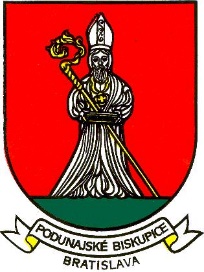 BRATISLAVA – PODUNAJSKÉ BISKUPICETrojičné námestie 11, 825 61 BratislavaMateriál určený na rokovanie: Miestnej rady dňa:			30.11.2020Miestneho zastupiteľstva dňa : 	08.12.2020Návrh Všeobecne záväzného nariadenia č. ..72020Mestskej časti Bratislava - Podunajské Biskupice zo dňa 08.12.2020o miestnom poplatku za rozvoj mestskej časti Bratislava - Podunajské BiskupicePredkladá:Mgr. Zoltán Pékstarosta							Materiál obsahuje:- návrh uznesenia- dôvodová správa- návrh nového VZNZodpovedná:Ing. Mariana PáleníkováprednostkaSpracovala:Mgr. Zuzana Švarc Harisováreferent EOaSMVyjadrenie miestnej rady dňa 30.11.2020UZNESENIE č. 78/2020/MRMiestna rada odporúča miestnemu zastupiteľstvu schváliť predložený návrh uznesenia.Vyjadrenie komisiíKomisia finančná, podnikateľských činností a obchodu :Komisia finančná, podnikateľských činností a obchodu navrhuje upraviť splátkový kalendár  v štyroch splátkach max. do 12 mesiacov a odporúča prerokovať materiál na Miestnej rade a Miestnom zastupiteľstve mestskej časti Podunajské Biskupice.Komisia sociálnych vecí a zdravotníctva :Uznesenie č. 31/2020Komisia sociálnych vecí a zdravotníctva MsZ Bratislava-Podunajské Biskupiceberie na vedomienávrhy VZN o poplatku za rozvoj, o zrušení CIIC  a  o výške finančných prostriedkov na mzdy a prevádzku MŠ a škôl v zriaďovateľskej pôsobnosti m.č. Podunajské Biskupice na rok 2021. Komisia školstva, kultúry, mládeže a športu :Členovia komisie školstva  a kultúry  odporúčajú navrhovaný  materiál Návrh Všeobecne záväzného nariadenia č.  .../2020   Mestskej časti Bratislava Podunajské Biskupice zo dňa 08.12.2020 o miestnom poplatku za rozvoj mestskej časti Bratislava – Podunajské Biskupice predložiť a prerokovať  na MiZ.Komisia územného plánu, výstavby, životného prostredia, odpadov a cestného hospodárstvaČlenovia komisie odporúčajú materiál predložiť na rokovanie MiR a MiZ bez pripomienok.Návrh uzneseniaUznesenie č. :Miestne zastupiteľstvo Mestskej časti Bratislava - Podunajské Biskupice po prerokovaní:A/ schvaľuje:Všeobecne záväzné nariadenie č /2020 Mestskej časti Bratislava – Podunajské Biskupice zo dňa 08.12.2020 o miestnom poplatku za rozvoj na území mestskej časti Bratislava - Podunajské Biskupice s účinnosťou od 01.01.2021.Všeobecne záväzné nariadenie Mestskej časti Bratislava - Podunajské Biskupiceč /2020 o miestnom poplatku za rozvoj na území Mestskej časti Bratislava -Podunajské BiskupiceMiestne zastupiteľstvo Mestskej časti Bratislava - Podunajské Biskupice podľa § 15 ods. 2 písm. a) zákona Slovenskej národnej rady č. 377/1990 Zb. o hlavnom meste Slovenskej republiky Bratislave v znení neskorších predpisov, § 6 ods. 1 zákona Slovenskej národnej rady č. 369/1990 Zb. o obecnom zriadení v znení neskorších predpisov, §2, §7a§12 zákona č. 447/2015 Z.z. o miestnom poplatku za rozvoj a o zmene a doplnení niektorých zákonov v znení neskorších predpisov, čl. 18 ods. 4 písm. a) a čl. 57 ods. 1 písm. b) Štatútu hlavného mesta Slovenskej republiky Bratislava v znení dodatkov, sa uznieslo na tomto všeobecnom záväznom nariadení:§1Základné ustanoveniaToto všeobecne záväzné nariadenie (ďalej len „nariadenie“) ustanovuje miestny poplatok za rozvoj1 (ďalej len „poplatok za rozvoj“) na území Mestskej časti Bratislava – Podunajské Biskupice (ďalej len „mestská časť“) a výšku sadzieb poplatku za rozvoj2 na území mestskej časti.§2Sadzby poplatku za rozvojSadzby poplatku za rozvoj sú za každý, aj začatý m2 podlahovej plochy nadzemnejčasti stavby na celom území mestskej časti podľa účelu stavby:a) stavby na bývanie3 35,00 eur,b) stavby na pôdohospodársku produkciu, skleníky, stavby pre vodné hospodárstvo, stavby využívané na skladovanie vlastnej pôdohospodárskej produkcie vrátane stavieb na vlastnú administratívu 35,00 eur,c) priemyselné stavby a stavby využívané na skladovanie vrátane stavieb na vlastnú  administratívu 35,00 eur,d) stavby na ostatné podnikanie a na zárobkovú činnosť, stavby využívané na skladovanie a administratívu s ostatným podnikaním a so zárobkovou činnosťou 35,00 eur.e) ostatné stavby 35,00 eur.1 § 2 zákona č. 447/2015 Z.z. o miestnom poplatku za rozvoj a o zmene a doplnení niektorýchzákonov v znení zákona č. 375/2016 Z.z.2 § 7 zákona č. 447/2015 Z.z. v znení zákona č. 375/2016 Z.z.3 § 43b ods. 1 písm. a) a b) zákona č. 50/1976 Zb. o územnom plánovaní a stavebnom poriadku(stavebný zákon) v znení zákona č. 237/2000 Z.z.§3Vyrubenie a platenie poplatku za rozvojVyrubený poplatok za rozvoj je splatný do 15 dní odo dňa nadobudnutia právoplatnosti rozhodnutia.Mestská časť môže určiť na základe žiadosti poplatníka platenie poplatku za rozvoj v splátkach. Poplatník môže obec požiadať o platenie poplatku za rozvoj v splátkach najneskôr do dňa nadobudnutia právoplatnosti rozhodnutia, ktorým bol poplatok za rozvoj vyrubený. Splátky sú splatné v lehotách určené mestskou časťou v rozhodnutí, ktorým sa o platení v splátkach rozhoduje, a to maximálne v štyroch splátkach v priebehu jedného roka. Proti tomuto rozhodnutiu sa nemožno odvolať.§4Použitie výnosu poplatku za rozvojMestská časť zverejní v záverečnom účte mestskej časti informácie o výške výnosu z poplatku za rozvoj a jeho použití v členení použitia výnosov podľa realizovaných projektov.§5Zrušovacie ustanovenieTýmto všeobecne záväzným nariadením sa ruší Všeobecne záväzné nariadenie Mestskej časti Bratislava - Podunajské Biskupice č. 4/2019 o miestnom poplatku za rozvoj na území Mestskej časti Bratislava - Podunajské Biskupice.§6ÚčinnosťToto všeobecne záväzné nariadenie nadobúda účinnosť 01.01.2021.Mgr. Zoltán Pékstarosta mestskej časti